Lärgruppsmaterial 
Simidrott, Mer för flerTips för att utveckla verksamheten eller starta upp flera verksamheterInför träffen titta på föreläsningen Simidrott, Mer för fler på: https://www.aquatv.se/video/s-simidrott-mer-for-fler-erika-meeker-200605-kjn2vd Och fundera under föreläsningens gång på:Vad finns det för fördelar för era aktiva att kunna ta del av flera simidrotter?Vad blev din största aha-upplevelsen under föreläsningens gång?Använd frågorna och arbetsbladet nedan för att komma igång med de viktiga samtalen kring att se möjligheter med fler simidrotter och integrering av dess övningar och olikheter. Förslag på upplägg:
1. Inför ett styrelsemöte/utvecklingsmöte, titta på föreläsningen.
2. Diskutera frågorna tillhörande Simidrott, Mer för fler på nästkommande träff. 
Fastställ hur ni ska gå vidare enligt punkten: Nästa steg. Fastställ noga vem som gör vad.
3. Stäm av frågorna under Uppföljning på träffen efter det.Simidrott, Mer för flerVad gör vi idag för att erbjuda våra simidrottare en utvecklande verksamhet?Ange på en skala 1-10 och motivera hur bra vi är idag på att erbjuda våra simidrottare:

Rörelserikedom?1              2              3              4              5              6              7              8              9               10
_________________________________________________________________________________Utveckling, både fysiskt och mentalt?
       1              2              3              4              5              6              7              8              9               10
_________________________________________________________________________________Glädje och gemenskap?
       1              2              3              4              5              6              7              8              9               10
_________________________________________________________________________________Möjligheten att träna flera idrotter?
       1              2              3              4              5              6              7              8              9               10_________________________________________________________________________________Fundera på (enskilt, två och två eller i grupp) och dela sedan med dig: vad skulle vi som förening tjäna på att erbjuda fler simidrotter eller en mer varierad simundervisning/träning?Definiera 3 konkreta saker ni kan göra för att bli bättre på att erbjuda era aktiva mer rörelserikedom?1.
2.
3.Nästa steg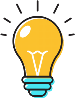 Kopiera era 3 konkreta handlingar ni kan göra för att erbjuda era aktiva mer rörelserikedom:1.
2.
3.Vad kan ni göra för att arbeta mot dessa…. 
Imorgon:	
	    	            Inom en månad:Inom 6 mån:Tips!Simidrott – Mer för fler material och tips: https://svensksimidrott.se/forening--ledare/barn-och-ungdomsidrott/simidrott-mer-for-fler UppföljningGå laget runt och återrapportera kring de konkretiserade handlingarna. Vad har gått bra/mindre bra?+
___________________________________________________________________________________________________________________________________________________________________________________________________________________________________________________-__________________________________________________________________________________________________________________________________________________________________Vad önskar ni ska leva vidare och hur ska det leva vidare?Nästa steg?Lycka till!Vad ska leva vidare?Hur ska det leva vidare?Vem ska göra detta?